Écris les mots en cursive, à l’aide de l’alphabet dans les 3 graphies.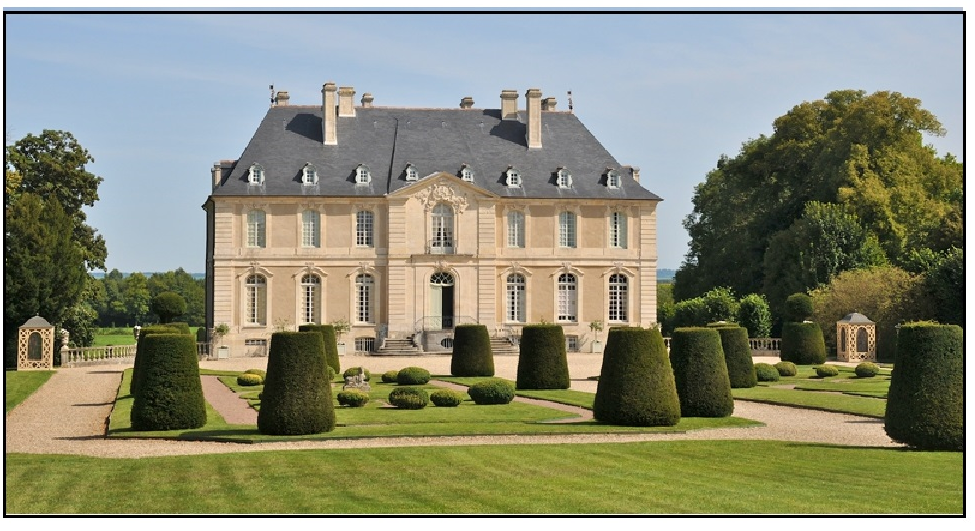 château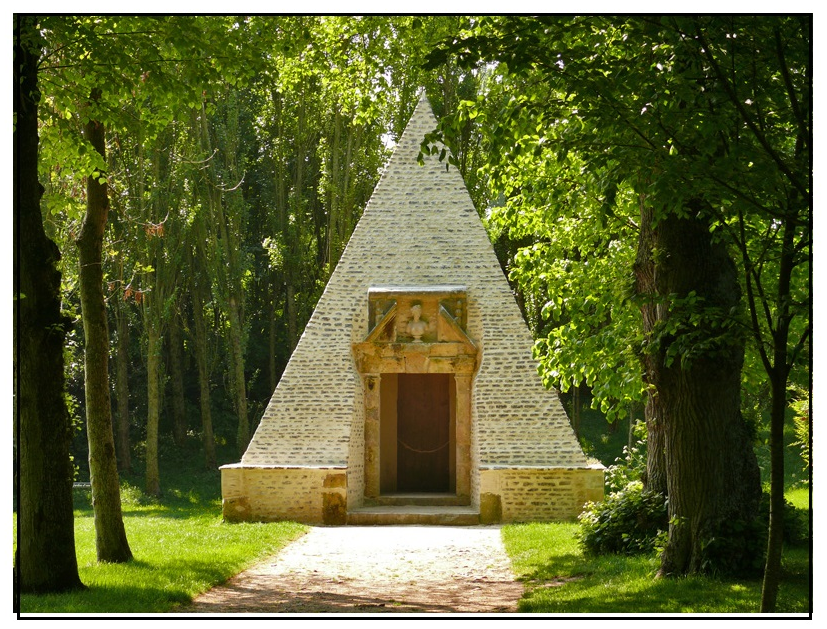 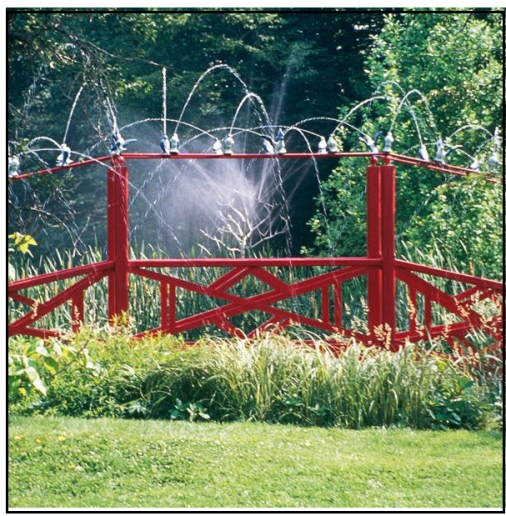 pont                                glacière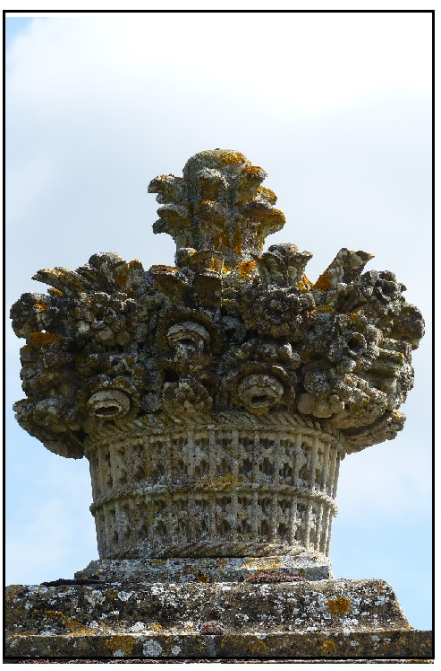 pot  à  feu